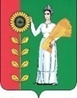 СОВЕТ  ДЕПУТАТОВСЕЛЬСКОГО  ПОСЕЛЕНИЯ  ПЕТРОВСКИЙ  СЕЛЬСОВЕТ Добринского  муниципального  района Липецкой областиРоссийской Федерации28-я сессия VI-го созываРЕШЕНИЕ    08.12.2022                            п.свх.Петровский	                         № 88– рсО признании утратившим силу решения Совета депутатов сельского поселения Петровский сельсовет от 03.05.2018 № 96-рс  «О Положении «О порядке организации и проведения публичных слушаний на территории сельского поселения Петровский сельсовет Добринского муниципального района»         В связи  с приведением в соответствие действующему законодательству Российской Федерации нормативно-правовых актов  Петровского сельсовета Добринского  муниципального района Липецкой области,  Совет депутатов  сельского поселения    РЕШИЛ:1. Признать утратившим силу решение Совета депутатов сельского поселения Петровский сельсовет от 03.05.2018 № 96-рс «	О Положении «О порядке организации и проведения публичных слушаний на территории сельского поселения Петровский сельсовет Добринского муниципального района» 2.Настоящее решение вступает в силу со дня его официального обнародования.Председатель Совета депутатовсельского поселенияПетровский  сельсовет                                                          С.Ю.Мерчук